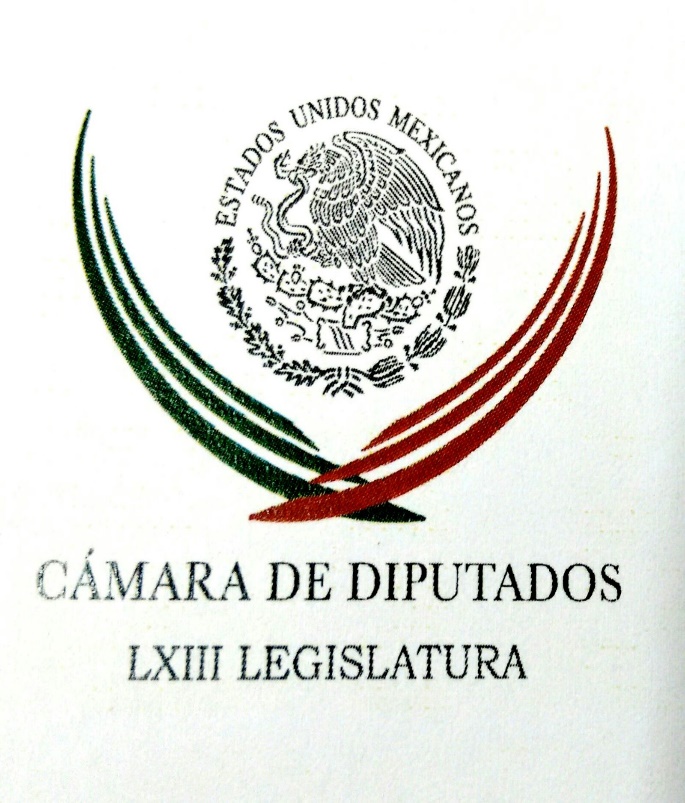 Carpeta InformativaPrimer CorteResumen: Arranca registro de panistas para diputaciones federales de PueblaPide Gamboa difundir logros de Peña para impulsar a MeadePresunta tortura contra exoperador del PRI es argucia legal para liberarlo: senadoraMéxico está cansado de la vieja forma de hacer política: Alejandra BarralesAsesinan a exfuncionario de Gabino Cué en Oaxaca01 de febrero de 2018CÁMARA DE DIPUTADOSTEMA(S): Trabajo LegislativoFECHA: 01/02/2018HORA: 06:49NOTICIERO: MilenioEMISIÓN: Primer CorteESTACION: OnlineGRUPO: Milenio0Arranca registro de panistas para diputaciones federales de PueblaUn total de ocho panistas se registraron ante la Comisión Auxiliar Electoral del Partido Acción Nacional (PAN), en miras a una diputación federal, entre los que destacan Jorge Aguilar Chedraui y Mario Rincón González, quienes actualmente fungen como legisladores locales.Cabe destacar que de los ocho registros contabilizados el miércoles en el PAN, tres corresponden a mujeres panistas.El blanquiazul Aguilar Chedraui se registró como precandidato a la diputación federal por el distrito 9, con capital en Puebla.Mientras, Víctor León Castañeda se registró para el distrito 5, con sede en San Martín Texmelucan; Ana Cristina Rangel, para precandidata a diputada federal para el distrito 10, con sede en San Pedro Cholula. Cabe señalar que de ser la elegida, podría contender con Vanessa Barahona, ex delegada de la Secretaría del Trabajo y Previsión Social (STPS), quien también se registró como precandidata a dicho distrito, pero por el Partido Revolucionario Institucional (PRI).Asimismo, Rocío Aguilar Nava se postuló como precandidata para el distrito 14, correspondiente a Acatlán de Osorio, y tendrá a Maritza Marin del Revolucionario Institucional como posible rival.En tanto, para el distrito 3, correspondiente a Teziutlán, se postuló Guadalupe Soto Ramírez, mientras que en el PRI se prevé a Karla Martínez.Respecto a la distrito 11 en la capital poblana, se registró Mario Riestra Piña, quien se prevé pueda ir con Karina Alcalá o Iván Galindo, quienes se registraron como precandidatos del PRI.Para el distrito 7, en Tepeaca, Mario Alberto Rincón González, y en el PRI se tiene como precandidato a Humberto Aguilar; por último, Salvador Escobedo se registró como aspirante al distrito 13, en Atlixco, donde tendría a Juan Manuel Vega Rayet por el tricolor. Duración 00’’, nbsg/m. INFORMACIÓN GENERALTEMA(S): Información GeneralFECHA: 01/02/2018 HORA: 07: 53 AMNOTICIERO: La Jornada OnlineEMISIÓN: Primer CorteESTACION: OnlineGRUPO: La JornadaPide Gamboa difundir logros de Peña para impulsar a MeadeEl coordinador de los senadores del PRI, Emilio Gamboa Patrón, llamó al Gobierno Federal y a todos los integrantes del Gabinete a hacer mejor su trabajo para difundir los grandes logros de la administración de Enrique Peña Nieto, como parte de la estrategia para impulsar la candidatura de José Antonio Meade.Frente al dirigente del PRI, Enrique Ochoa Reza, y otros integrantes del comité ejecutivo nacional de ese partido, Gamboa Patrón resaltó que son tiempos complejos y debe dar coraje no poder comunicar los avances y beneficios que se han logrado para millones de mexicanos en este sexenio.Refirió que en los dos días recientes, los secretarios de Gobernación, Relaciones Exteriores, Hacienda, Desarrollo Social, Economía y Energía, así como los directores de Pemex y CFE, compartieron con los integrantes de su bancada datos duros que hablan de crecimiento económico de 2.3 por ciento, inversiones millonarias en el sector energético y 2.2 millones de mexicanos que salieron de la pobreza, entre otros.“Nos preocupa que la sociedad mexicana no conozca estos números duros”, insistió Gamboa Patrón; dijo a Ochoa Reza que como partido deben pedir al gobierno federal que salgan a explicar esos beneficios.Falta que el gobierno haga mejor su trabajo para difundir las cifras que hablan de lo que se consiguió con las reformas estructurales. Que lo hagan todos los secretarios de Estado, todos los subsecretarios, los oficiales mayores y todos los funcionarios importantes del gobierno federal.La preocupación fue expresada por legisladores a los funcionarios que participaron ayer en la plenaria. Raúl Pozos Lanz pidió al titular de Hacienda, José Antonio González Anaya, argumentos para el debate electoral, para refutar el gasolinazo y explicar la afirmación de que México ha crecido más que Rusia y Estados Unidos.Los resultados que hablan de estabilidad política y económica los conocen en el círculo rojo, sostuvo el senador Humberto Mayans, mientras su compañero Raúl Pozos Lanz resaltó que esa frase de que en lo macroeconómico vamos bien, falta que se refleje en el bolsillo. El veracruzano Héctor Yunes consideró que se debe explicar muy bien el gasolinazo, ya que es de los pocos puntos que se le pueden cuestionar a Meade.González Anaya respondió que les podía comentar en minutos por qué no es bueno mantener el subsidio a la gasolina, pero es difícil que ellos lo explicaran a los ciudadanos, porque es un asunto técnico complejo.Ochoa Reza no se refirió a ese punto en su intervención, al clausurar la plenaria del PRI, pero en entrevista respondió que en el gobierno tienen que aprender a comunicar mejor a la sociedad.Las elecciones, agregó, permiten hacer un balance de las asignaturas pendientes y, en ese sentido, Meade ha presentado propuestas para ofrecer mejores oportunidades a mujeres y jóvenes. bmj/mjTEMA(S): Información GeneralFECHA: 01/02/2018 HORA: 07: 20 AMNOTICIERO: Fórmula OnlineEMISIÓN: Primer CorteESTACION: OnlineGRUPO: FórmulaPresunta tortura contra exoperador del PRI es argucia legal para liberarlo: senadoraEn el sistema de justicia de Chihuahua no hay la necesidad de torturar a nadie, como denunció en su caso Alejandro Gutiérrez, exsecretario general adjunto del PRI, además de que hay fiscales que no necesitan ejercer estas prácticas para aplicar la ley. Aseguró lo anterior la senadora Martha Tagle quien afirmó que la denuncia de presunta tortura contra el exoperador del PRI, dentro de una cárcel de Chihuahua, es una argucia legal de su defensa más que humana para buscar la liberación de Alejandro Gutiérrez. En entrevista con Ciro Gómez Leyva, la senadora indicó que la principal demanda de la Caravana por la Dignidad, encabezada por Javier Corral, gobernador de Chihuahua, a la cual acompaña, es el combate a la corrupción y que no se condicione de ninguna manera la entrega de recursos al estado a cambio de una negociación para liberar a Gutiérrez Gutiérrez.Comentó que la caravana llegará mañana a Guadalajara y pasará por Morelia y Cuernavaca antes de terminar este domingo en el Ángel de la Independencia de la Ciudad de México y aseguró que ha podido ver cómo se van sumando reclamos contra la corrupción y la impunidad a lo largo de su paso por el país. bmj/mTEMA(S): Información General FECHA: 01/02/18HORA: 07:30NOTICIERO: Enfoque Noticias EMISIÓN: Segundo CorteESTACIÓN: OnlineGRUPO: NRM Comunicaciones 0México está cansado de la vieja forma de hacer política: Alejandra BarralesMéxico está listo para su primer gobierno de coalición y el cambio de régimen está por darse, aseguró Alejandra Barrales Magdaleno.Durante la inauguración de la reunión plenaria de los diputados integrantes de la coalición “Por México al Frente”, la precandidata a la Jefatura de Gobierno de Ciudad de México advirtió que los mexicanos están cansados de la vieja forma de hacer política. “Hoy estamos aquí los que entendemos que para cambiar al país, hay que cambiar la forma de hacer política y por eso vamos a conformar el primer gobierno de coalición con Ricardo Anaya en la Presidencia y una servidora en la Jefatura de Gobierno”, manifestó.En la cámara de diputados, Barrales reconoció el trabajo conjunto de las fracciones parlamentarias que conforman el Frente.Juntos, dijo, impidieron la imposición de un fiscal que ya tenía nombre, apellido y hora. “Los mexicanos quieren un cambio. Cada vez tienen más la convicción de la urgencia de un cambio y así lo demuestra el desplome del PRI”, aseguró.Subrayó que “no se trata de cualquier cambio” sino de apostar a proyectos y no a intereses personales.En ese sentido, refirió, los candidatos de “Por México al Frente” están repuntando y a escasos días de iniciar la contienda muestran una franca tendencia a la alta en las preferencias electorales.La explicación de la aparente ventaja del otro proyecto es que iniciaron campaña antes de tiempo como lo confirmó la autoridad electoral al sancionarlos, añadió. En entrevista, Barrales se dijo animada y convencida de que el Frente remontará y ganará las contiendas electorales.“El ánimo está creciendo y tenemos todo para ganar. En la medida en que la gente conoce la propuesta del Frente, hay un crecimiento en las preferencias”, aseguró. A la inauguración de la reunión plenaria asistieron los gobernadores de Nayarit, Antonio Echevarría; de Veracruz, Miguel Ángel Yunes; de Tabasco, Arturo Núñez y de Morelos, Graco Ramírez.Así como los dirigentes nacionales del PRD, PAN y Movimiento Ciudadano y sus coordinadores parlamentarios en la Cámara de Diputados. ys/m.TEMA(S): Información GeneralFECHA: 01/02/2018HORA: 06:27NOTICIERO: En los Tiempos de la RadioEMISIÓN: Primer CorteESTACION: 103.3 FMGRUPO: Fórmula0Joaquín López-Dóriga. Las coaliciones electoreras Joaquín López-Dóriga, colaborador: En México pasamos del partido único, el PRI a la coalición electoral de partidos, como una expresión de lo que algunos quieren llamar la transición democrática. Marcadamente, a partir de que el PAN con Vicente Fox ganara por primera vez la presidencia de la República en las elecciones del 2 de julio de 2000 que tuvieron como antecedente las elecciones legislativas de 1997 cuando el mismo PRI perdió su mayoría histórica en la Cámara de Diputados que nunca ha podido recuperar y el gobierno de la Ciudad de México que nunca ha sabido ganar. Pero las elecciones han sido electoreras y hoy más que nunca lo son, no hay una sola coalición ideológica. Duración 49’’, nbsg/m. TEMA(S): Información GeneralFECHA: 01/02/2018HORA: 07:11NOTICIERO: Excélsior OnlineEMISIÓN: Primer CorteESTACION: OnlineGRUPO: ExcélsiorAsesinan a exfuncionario de Gabino Cué en OaxacaEl exfuncionario del gobierno de Oaxaca, Luis José Larumbe Mendoza, fue asesinado esta noche en la vía pública, en la zona norte de la ciudad de Oaxaca.El homicidio ocurrió en la calle Las Flores, esquina José López Alavés, en la colonia Reforma, al parecer afuera de la residencia de la víctima. Versiones preliminares reportaron que agentes policiacos encontraron en el lugar cinco casquillos de proyectil.Larumbe Mendoza se desempeñó como jefe de la Unidad de Atención Ciudadana de la Secretaría de Salud de Oaxaca al arranque de la administración del exgobernador, Gabino Cué Monteagudo, pero renunció tras ser exhibido en redes sociales por su afición a la cacería de especies en peligro de extinción.Después de su separación del cargo público se retiró a actividades personales y profesionales. ar/mTEMA(S): Información General FECHA: 01/02/18HORA: 05:50NOTICIERO: En los Tiempos de la RadioEMISIÓN: Primer CorteESTACIÓN: 103.3 FMGRUPO: Radio Fórmula0Leopoldo Mendívil. Combate a la corrupciónLeopoldo Mendivíl, colaborador: Oscar, amigos de la República y más allá, muy buen día. Por la trascendencia del encuentro ciudadano realizado ayer en el monumento a la Independencia de esta capital quiero leerles los párrafos esenciales del documento dado por Mexicanos Contra la Corrupción y la Impunidad y más de 300 otros organismos de la sociedad civil que ahí se concentraron, el documento dice lo siguiente: "Todos los partidos políticos y muchas de nuestras instituciones están en un momento crítico, las y los ciudadanos difícilmente les creemos y ya no soportamos más simulaciones. "Estamos cansados, muy cansados de los escándalos de corrupción, de la impunidad rampante, de las violaciones a los derechos humanos, el primer paso para cambiar esta dolorosa realidad es que en México deje de importar quién seas y de dónde vengas, queremos que la justicia sea la misma para todos. "Para conseguirlo, no hay duda, necesitamos transformar la anacrónica Procuraduría General de la República en una Fiscalía autónoma, eficaz e independiente protegida por la constitución. "Estamos en periodo electoral, escuchamos incansables promesas de todos los partidos políticos y todos sus candidatos, nos dicen que finalmente actuarán y que acabarán con el abuso, la discrecionalidad y el desvío de recursos. No hay candidato que no prometa remontar la crisis de injusticia e inseguridad en la que vivimos, ya no podemos creerles, a la par de las promesas tiene que haber resultados. "Por eso, esta mañana, el colectivo Vamos por una Fiscalía que sirva, integrado por más de 300 organizaciones de la sociedad civil, así como cientos de ciudadanas y ciudadanos, les decimos a los precandidatos a la Presidencia de la República que pondremos a prueba no su capacidad de oratoria sino su liderazgo y acción". Que tengan muy buen día. Duración 2´26´´, ys/m.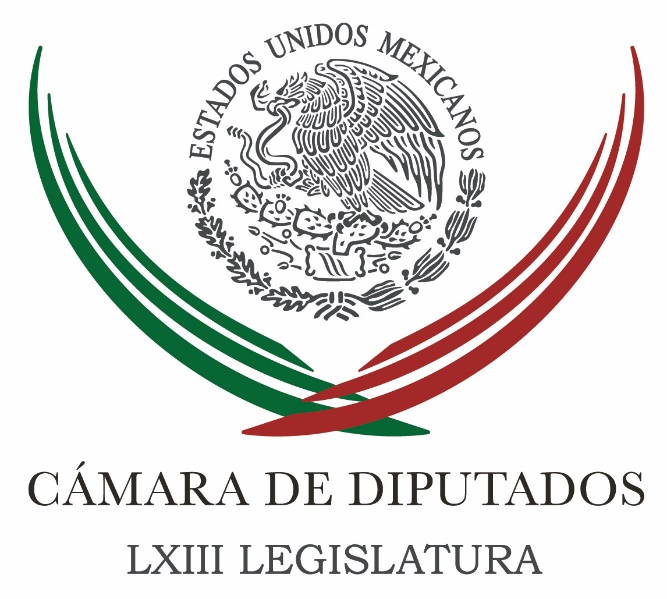 Carpeta InformativaSegundo CorteResumen:Concluyen trabajos de la Comisión Permanente del Congreso de la UniónÉdgar Romo toma protesta como presidente de Cámara de DiputadosCambian coordinadores en San LázaroAprueban a 22 legisladores licencia para separarse del cargoComisiones de la Permanente presentan informe de labores Definen bancadas agenda parlamentaria; PRI adopta propuestas de MeadeTernas de AMLO para fiscales, representa una violación a la Constitución: PRISin condiciones para regresar a fuerzas armadas a los cuarteles: SegobCárdenas se pronuncia en Corte contra Ley de SeguridadJueves 01 de febrero 2018TEMA(S): Trabajo LegislativoFECHA: 01/02/2018 HORA: 11: 44 AMNOTICIERO: El Universal OnlineEMISIÓN: Segundo CorteESTACION: OnlineGRUPO: El UniversalConcluyen trabajos de la Comisión Permanente del Congreso de la UniónEl diputado Jorge Carlos Ramírez Marín (PRI), presidente de la Mesa Directiva de la Comisión Permanente del Congreso de la Unión, dio por concluidos los trabajos ese órgano legislativo durante el primer receso del tercer año de ejercicio de la LXIII Legislatura.Ramírez Marín reconoció que el Poder Legislativo, el más cercano a la gente, es el más lejano al apoyo que requiere para realizar actos de difusión de sus logros.  No obstante, expresó que en el Congreso de la Unión es donde reside la soberanía del pueblo de México.En su última sesión, la Comisión Permanente aprobó las licencias para dejar el cargo de los diputados Jorge Carlos Ramírez Marín, Sylvana Beltrones, Carolina Monroy, quienes buscarán un puesto de elección popular.Así como las licencias de los senadores Lilia Moredio, Anabel Acosta y Ricardo Urzúa. bmj/mTEMA(S): Trabajo LegislativoFECHA: 01/02/2018HORA: 12:22 PMNOTICIERO: Milenio OnlineEMISIÓN: Segundo CorteESTACION: OnlineGRUPO: MilenioÉdgar Romo toma protesta como presidente de Cámara de DiputadosCon 284 votos a favor, 0 en contra y 33 abstenciones, el pleno de la Cámara de Diputados votó el acuerdo de la Junta de Coordinación Política para designar al priista Édgar Romo como nuevo presidente de la Mesa Directiva del órgano legislativo, en sustitución de Jorge Carlos Ramírez Marín. Romo fungirá como presidente de esa cámara en este último periodo ordinario de la 63 legislatura, que inició este jueves primero de febrero y que concluye el próximo 30 de abril, luego de que Jorge Carlos Ramírez Marín pidió licencia para contender por un escaño en el Senado. El diputado federal por Nuevo León, agradeció el apoyo de su grupo parlamentario y del ahora diputado con licencia César Camacho quien también busca una senaduría. Romo tomó protesta ante el pleno camaral. En tanto, el legislador Carlos Iriarte inició sus funciones como nuevo coordinador de la bancada priista en San Lázaro y también como integrante de la Junta de Coordinación Política. ar/mTEMA(S): Trabajo Legislativo FECHA: 01/02/2018HORA: 12:28 PMNOTICIERO: Reforma OnlineEMISIÓN: Segundo CorteESTACION: onlineGRUPO: C.I.C.S.A.Cambian coordinadores en San LázaroAdemás del PRI, en las bancadas de los partidos Movimiento Ciudadano (MC) y Encuentro Social (PES) en la Cámara de Diputados hubo ajustes en la coordinación.MC formalizó que el diputado Macedonio Salomón Tamez Guajardo es el nuevo coordinador de bancada, en sustitución de Clemente Castañeda Hoeflich, quien solicitó licencia desde el 31 de diciembre pasado para competir por una senaduría de Jalisco.En tanto, el PES comunicó quien será su nuevo coordinador, luego que el diputado Alejandro González Murillo, sobrino del priista Jesús Murillo Karam, renunciara al partido por su inconformidad por la alianza electoral con Movimiento de Regeneración Nacional (Morena).Por medio de un oficio, el presidente del PES, Hugo Éric Flores, comunicó a la Secretaría General que el nuevo coordinador es José Alfredo Ferreiro Velazco.Ayer, César Camacho dejó la coordinación del Partido Revolucionario Institucional (PRI) en San Lázaro, para buscar llegar al Senado por el Estado de México.En lugar de Camacho fue elegido Carlos Iriarte Mercado. /gh/mTEMA(S): Trabajo Legislativo FECHA: 01/02/2018HORA: 12:57 PMNOTICIERO: Notimex / 20minutos OnlineEMISIÓN: Segundo CorteESTACION: OnlineGRUPO: Notimex Aprueban a 22 legisladores licencia para separarse del cargoLa Comisión Permanente del Congreso de la Unión aprobó la solicitud de licencia que presentaron 22 diputados y senadores para separarse del cargo, entre quienes se encuentran el presidente de la Cámara de Diputados, Jorge Carlos Ramírez Marín, y el coordinador del PRI, César Camacho. Las solicitudes corresponden a 19 diputados y tres senadores, de los cuales 17 son del Partido Revolucionario Institucional (PRI), tres de Acción Nacional (PAN), uno de la Revolución Democrática (PRD) y otro del Verde Ecologista de México (PVEM). El diputado priista Jorge Carlos Ramírez Marín solicitó licencia para contender por una senaduría, y lo sustituye Erubiel Lorenzo Alonso, mientras que a César Camacho, quien fuera coordinador del PRI en San Lázaro y quien también buscará llegar al Senado, lo sustituye es Arturo Huicochea Alanís. Entre los diputados priistas que también pidieron licencia figuran Sylvana Beltrones Sánchez, Telésforo García Carreón, Carolina Monroy Del Mazo, Georgina Trujillo Zentella y María del Rocío Rebollo Mendoza, entre otros. Por el PAN fueron aprobadas las licencias de los diputados Jisela Paes Martínez, Angélica Moya Marín y Pedro Garza Treviño, en tanto que por el PRD lo hizo el diputado Waldo Fernández González y por el Verde Ecologista de México la legisladora Daniela de los Santos Torres. gh/mTEMA(S): Trabajo LegislativoFECHA: 01/02/2018 HORA: 11: 26 AMNOTICIERO: 20 Minutos OnlineEMISIÓN: Segundo CorteESTACION: OnlineGRUPO: MinutosComisiones de la Permanente presentan informe de labores Las tres comisiones de trabajo de la Comisión Permanente del Congreso de la Unión presentaron sus informes de labores, poco antes de concluir el primer receso del tercer año de ejercicio de la LXIII Legislatura e iniciar el último Periodo Ordinario de Sesiones. El presidente de la Primera Comisión de Gobernación, Puntos Constitucionales y Justicia, el senador José María Tapia Franco, del Partido Revolucionario Institucional (PRI), señaló que esta instancia quedó formalmente instalada el 4 de enero pasado y celebró tres reuniones. Los integrantes procesaron 32 dictámenes, de los cuales el Pleno de la Comisión Permanente avaló 29, relacionados con 42 proposiciones, y sólo tres quedaron pendientes de su resolución. El presidente de la Segunda Comisión de Relaciones Exteriores, Defensa Nacional y Educación Pública, el diputado panista Luis Fernando Antero Valle indicó que ésta se instaló el 4 de enero, realizó cuatro reuniones, recibió 58 asuntos y elaboró sus respectivos proyectos de dictamen. Indicó que en las reuniones de la comisión se aprobaron 52 dictámenes, se atendieron 55 proposiciones de punto de acuerdo y dejó pendiente de discusión uno de los dictámenes elaborados, a fin de que se estudiara a profundidad por la comisión que corresponda. El presidente de la Tercera Comisión de Hacienda y Crédito Público; Agricultura y Fomento; Comunicaciones y Obras Públicas, el senador perredista Celestino Cesareo Guzmán, precisó que en tres reuniones de trabajo se atendieron 52 asuntos en 43 dictámenes. Además se llevó a cabo la ratificación de 10 funcionarios propuestos por el Ejecutivo federal en las juntas de gobierno del Instituto para la Protección al Ahorro Bancario (IPAB) y del Banco de México (Banxico), así como de la Secretaría de Hacienda y Crédito Público (SHCP) y del Servicio de Administración Tributaria (SAT). bmj/mTEMA(S): Trabajo Legislativo FECHA: 01/02/2018HORA: 00.00NOTICIERO: MVS Noticias OnlineEMISIÓN: Segundo CorteESTACIÓN: OnlineGRUPO: MVS ComunicacionesDefinen bancadas agenda parlamentaria; PRI adopta propuestas de MeadeLa bancada del Partido Revolucionario Institucional (PRI) en la Cámara de Diputados integró su agenda parlamentaria para el cierre de la LXIII Legislatura, con las propuestas hechas por el precandidato de la coalición “Todos por México”, José Antonio Meade.El número uno de los temas que los priistas impulsarán en San Lázaro, será “recuperar el dinero y los bienes de los criminales y corruptos, destinándolos a programas que beneficien a los ciudadanos”; así como “hacer obligatoria la certificación patrimonial de los altos servidores públicos y legisladores; y sacar adelante la Ley de Archivos.En una lista de cinco puntos, el tricolor en San Lázaro dejó al último, el nombramiento del nuevo titular de la Auditoría Superior de la Federación (ASF).Antes que ese asunto, perfilaron avanzar en asuntos de justicia cívica, solución de controversias y registros civiles.En materia económica, determinaron impulsar la iniciativa anunciada por el Ejecutivo Federal sobre mejora regulatoria.En asuntos electorales, sin identificar un tema específico, plantearon que “garantizarán” elecciones más equitativas y menos costosas.Dejaron hasta el quinto punto los nombramientos de los contralores de organismos autónomos como el Instituto Nacional de Acceso a la Información (INAI), de la Comisión Federal de Competencia (COFECE), del Instituto Federal de Telecomunicaciones (IFT); al igual que la designación del comisario de Petróleos Mexicanos.La bancada del Partido de la Revolución Democrática (PRD) planteó una lista de siete puntos que incluye los temas de: gobernabilidad plural y democrática; derechos humanos y libertades; procuración de justicia, seguridad y sistema penal; finanzas públicas para el desarrollo; sustentabilidad estratégica; estado de bienestar; y reinserción de México en el mundo.La prioridad para los perredistas, será una reforma constitucional y la Ley Federal de Gobiernos de Coalición, reglamentaria del artículo 76 constitucional.También van por la Ley de Archivos, la eliminación del fuero; la revocación de mandato y la Ley General de Remuneraciones de los Servidores Públicos; y por la Ley Reglamentaria del Artículo 29 constitucional, sobre suspensión de garantías.Los diputados del Partido Verde (PVEM) elaboraron una lista de “pendientes” que van de los protocolos “ante mórtem-post mórtem en servicios forenses”, hasta instaurar el Día Nacional del Cacao y el Chocolate.A esos temas ubicados en los primeros lugares de su lista, los diputados verdes añadieron la Ley de Salud Mental; la Ley General de Adopción; castigo a delitos informáticos; prohibición de los dobles remolques; la implementación de inteligencia policial con registros biométricos para evitar la entrada de “delincuentes extranjeros”; y la “homologación” de servicios de salud; así como la reducción del financiamiento a partidos y del Congreso de la Unión.El Movimiento Ciudadano (MC) determinó que la seguridad será su tema prioritario, al igual que asuntos como la eliminación de privilegios para la clase política, revertir el gasolinazo, combatir la corrupción, aumentar el salario mínimo y contar con una Fiscalía General de la República “que sirva”.Los diputados de Nueva Alianza (PANAL), refrendaron que los ejes temáticos de su agenda serán la educación de calidad, el desarrollo económico sustentable y el impulso al bienestar familiar; sin dejar de lado la transparencia y el combate a la corrupción.En tanto, los diputados del Movimiento de Regeneración Nacional (Morena), manifestaron que centrarán su atención en iniciativas en materia de reforma hacendaria integral, freno a los gasolinazos, la designación del titular de la ASF y un plan de emergencia nacional frete a las políticas proteccionistas del Presidente de Estados Unidos, Donald Trump. ys/m.TEMA(S): Información General FECHA: 01/02/2018HORA: 00:00NOTICIERO: MVS Noticias OnlineEMISIÓN: Segundo CorteESTACIÓN: OnlineGRUPO: MVS ComunicacionesTernas de AMLO para fiscales, representa una violación a la Constitución: PRILa presidenta de la Junta de Coordinación Política del Senado, Ana Lilia Herrera Anzaldo, advirtió que la presentación de las ternas para ocupar las fiscalías general, anticorrupción y electoral, por parte de Andrés Manuel López Obrador, representa una violación a la Constitución, además de que vulnera las facultades concedidas a la Cámara Alta. En un comunicado, la senadora por el PRI resaltó que ningún nombramiento de este tipo puede ser unipersonal, pues el procedimiento establecido en la ley obedece a un sistema de pesos y contrapesos entre los Poderes de la Unión.Señaló que lo que se busca es que haya garantía de independencia en la actuación de los fiscales y en la toma de decisiones, por lo que se pronunció en contra de cualquier acción que implique autoritarismo o un retroceso.Ana Lilia Herrera indicó que la actual Legislatura ha logrado importantes acuerdos para la conformación de instituciones en materia de combate a la corrupción apegadas al marco legal, bajo los principios de imparcialidad, transparencia y máxima publicidad.Reiteró que una vez que han concluido las reuniones plenarias de los distintos grupos parlamentarios, se impulsarán los acuerdos en aquellos temas donde exista una coincidencia. ys/m.TEMA(S): Información General FECHA: 01/02/2018HORA: 00:00NOTICIERO: MVS Noticias OnlineEMISIÓN: Segundo CorteESTACIÓN: OnlineGRUPO: MVS ComunicacionesSin condiciones para regresar a fuerzas armadas a los cuarteles: SegobEl Secretario de Gobernación Alfonso Navarrete Prida, aseguró que no existen condiciones operativas, tácticas y materiales para que las fuerzas armadas regresen a sus cuarteles, y aseguró que la delincuencia organizada no está restando al gobierno sino al estado de derecho y a la convivencia pacífica. Al dar a conocer los resultados del primer operativo dirigido a combatir los crímenes violentos en el país, explicó que “había que dar una estrategia que buscará tener resultados en el corto plazo y que se realinearán las capacidades institucionales, que si las hay, para poder demostrar dentro del espacio civil que han eficaces o no eficaces podemos ser las Policías Federales en coordinación con las estatales sin tener que recurrir al auxilio de las guerras armadas en estas cinco zonas de este operativo”.A través del despliegue de la PF a través de sus siete direcciones, en coordinación con la PGR, Policías estatales y fiscalías se logró en Nuevo León, la detención de líderes “huachicoleros” y cinco policías federales en activo quienes estarían encubriendo el robo de hidrocarburo; en Tijuana de detuvo a cuatro sujetos por delitos contra la salud y portación de arma; tres por transporte de droga; 31 detenidos por participar en homicidios dolosos; secuestro, extorsión, delitos contra la salud y otros delitos.Acompañado por Alberto Elías Beltrán, encargado de despacho de la PGR; Renato Sales, Comisionado Nacional de Seguridad y Manelich Castilla Craviotto Comisionado de la PF; señaló que las organizaciones criminales no retan al estado, “el reto es al estado de derecho; el reto es realmente a la convivencia pacífica de los mexicanos, el reto es a la seguridad y la salud de las familias y desde luego el gobierno tiene responsabilidad de hacer cumplir la ley”.“La delincuencia organizada por definición en ley, no puede entender ese si no hay un elemento institucional de protección que haya permitido que evoluciones y crezca y eso lo tenemos que identificar con toda claridad y no dejarlo en el abstracto y materializarlo en lo concreto y en la medida en que retiramos esos elementos de protección atacamos la parte operativa se hacen investigaciones de fondo sobre la organización criminal”, con ello la respuesta tiene que ser favorable a la sociedad. ys/m.TEMA(S): Información GeneralFECHA: 01/02/2018HORA: 12:10 PMNOTICIERO: El Universal OnlineEMISIÓN: Segundo CorteESTACION: OnlineGRUPO: El UniversalMancera descarta que en la CDMX se investigue a Marcelo EbrardAnte el regreso de Marcelo Ebrard al escenario político, el jefe de Gobierno, Miguel Ángel Mancera, aseguró que no existe investigación alguna abierta en contra del ex mandatario. “Nosotros en la Ciudad de México no tenemos una indagatoria abierta”, dijo.Esta tarde, Marcelo Ebrard y el ex jefe delegacional en Cuauhtémoc, Ricardo Monreal, serán nombrados como coordinadores de circunscripciones federales en la campaña de Andrés Manuel López Obrador. Cuestionado sobre el regreso del ex jefe de Gobierno y de quien se mantiene distanciado desde 2012, Miguel Ángel Mancera respondió que es parte de las estrategias que impulsan los partidos políticos ante las próximas elecciones.Señaló que esta separación que se ha dado de los liderazgos de izquierda es lo que hoy tiene divida a la Ciudad de México en dos fuerzas políticas.“No es algo que nosotros hubiésemos querido, lo ideal es que todo mundo hubiera seguido unido, que todo mundo hubiera seguido en una sola línea; hoy estaríamos al 99% seguros de quién ganaría la elección en la Ciudad de México. Pero bueno, pues esto no será así y entonces hay que estar acordes a la realidad. ¿Qué esto pueda cambiar después?, pues quién sabe, todo tiene o tiende a tener transformaciones, las transformaciones las seguiremos viendo”, indicó.Mancera Espinosa afirmó que se debe privilegiar el diálogo y el consenso político de todas las fuerzas, sin excluir a nadie, para lograr un “blindaje nacional”. “Necesitamos estar unidos, porque la sombra de lo que puede suceder con el TLC es una realidad, porque los descalabros económicos a nadie le harían bien, porque encontrar una desbandada de capitales a nadie le iría bien; yo creo que necesitamos estar unidos y ahí se requiere la participación de todos, no excluyo yo a nadie, tiene que haber un diálogo político que permita que se pueda reforzar nuestro país y que se pueda blindar el país”, enfatizó. ar/mTEMA(S): Información GeneralFECHA: 01/02/2018HORA: 09:39 AMNOTICIERO: Milenio OnlineEMISIÓN: Segundo CorteESTACION: OnlineGRUPO: MilenioEn 2018, menor PIB y mayor inflación: Encuesta BanxicoLos especialistas en economía del sector privado ajustaron a la baja sus perspectivas de crecimiento económico de México para 2018, de 2.24 a 2.19 por ciento, y para 2019 las mantuvieron sin cambio en 2.35 por ciento, con los factores internos como principales elementos de riesgo.De acuerdo con el resultado de la encuesta que realizó el Banco de México (Banxico) en enero, los principales factores que obstaculizan el crecimiento económico son: la incertidumbre política interna; problemas de inseguridad pública; la plataforma de producción petrolera; incertidumbre sobre la situación económica interna; y la inestabilidad política internacional.En materia de inflación, los expertos consultados por el banco central estiman que ésta cierre el año en una tasa anual de 4.06 por ciento, por arriba del 3.96 estimado en diciembre pasado. Para 2019 las previsiones quedaron prácticamente igual, al pasar de 3.66 a 3.65 por ciento.Con respecto al tipo de cambio, los analistas ven una moneda más depreciada, pues para el cierre de 2018 elevaron sus proyecciones de 18.83 a 19.04 pesos por dólar y para 2019 de 18.57 a 18.61. nbsg/m. TEMA(S): Información GeneralFECHA: 01/02/2018HORA: 00:00NOTICIERO: Milenio OnlineEMISIÓN: Segundo CorteESTACION: OnlineGRUPO: MilenioRíos Piter dispuesto a ceder para lograr candidatura únicaEl aspirante a la Presidencia, Armando Ríos Piter, afirmó que está dispuesto a declinar a favor de otro independiente con el fin de lograr una candidatura común que pueda hacer frente a los partidos políticos.“Estaría dispuesto a ceder porque creo que el tema independiente puede ser un tema superior a la mera posición personal que alguien pueda tener”, afirmó en entrevista con Ciro Gómez Leyva para Grupo Fórmula.El senador con licencia llamó a los demás aspirantes independientes a crear una agenda común, una vez que concluya el proceso de recolección de firmas.“Es una necesaria condición tener una plataforma común, que te permita pensar que tres personajes distintos puedan tener un acuerdo.“Tener una plataforma común es una área de oportunidad para que tres personajes se sienten, dialoguen, vean si tienen los puntos que les permita tener un encuentro y salir a defenderlos juntos, y seria salir a defenderlos juntos con un solo candidato o candidata”, agregó.Afirmó que un solo candidato independiente podría tener mucha mayor capacidad de diputar la Presidencia a los candidatos de los partidos.Ríos Piter llamó a principios de la semana a Margarita Zavala y Jaime Rodríguez Calderón a discutir la posibilidad de tener una candidatura independiente única; sin embargo, estos aseguraron que analizarían el tema una vez que junten las firmas necesarias para llegar a la boleta. Duración 00’’, nbsg/m. TEMA(S): Información GeneralFECHA: 01/02/2018 HORA: 12: 37 PMNOTICIERO: Milenio OnlineEMISIÓN: Segundo CorteESTACION: OnlineGRUPO: MilenioCárdenas se pronuncia en Corte contra Ley de SeguridadCuauhtémoc Cárdenas, fundador del PRD e integrante de la Iniciativa Por México Hoy, presentó en la Suprema Corte de Justicia de la Nación un amicus curiae, como aportación al dictamen que presentará un ministro sobre el tema de la Ley de Seguridad Interior, la cual fue impugnada por legisladores federales, organismos y municipios.Cárdenas dijo que desde que el Presidente Enrique Peña Nieto presentó la iniciativa de ley, muchos sectores expresaron su preocupación, porque en caso de cobrar vigencia, puede afectar derechos fundamentales de la gente."Estaría poniéndonos en riesgo que fueran las fuerzas armadas, sin ningún mandato de la autoridad civil, tomaran decisiones que podrían afectar la vida cotidiana y sobre todo los derechos de la gente”."Se estaría dejando a las fuerzas armadas como cabeza de decisiones y como una renuncia de la autoridad civil para responsabilizarse de acciones en materia de seguridad", expresó Cárdenas.Dijo que la Ley de Seguridad Interior puede poner en riesgo las manifestaciones, ya que pueden ser consideradas por la autoridad militar como actividades que ponen en riesgo la seguridad nacional. bmj/mTEMA(S): Información GeneralFECHA: 01/02/2018HORA: 07: 36 AMNOTICIERO: Fórmula OnlineEMISIÓN: Segundo CorteESTACION: OnlineGRUPO: FórmulaManuel Espino analiza apoyar a López Obrador pues "no hay indicios de que sea corrupto"El exdirigente nacional del PAN, Manuel Espino, descartó que vea indicios de corrupción en Andrés Manuel López Obrador, precandidato a la Presidencia por la alianza Juntos haremos historia, o que sea un peligro para el país. En una entrevista radiofónica referida por El Heraldo de México el exlíder de Acción Nacional durante el sexenio de Felipe Calderón, justificó su actuar contra López Obrador en ese entonces pues al ser presidente del PAN no podía contradecir el discurso del entonces presidente.Aseguró que Calderón inventó la frase de que López Obrador era "un peligro para México", y reconoció que el expresidente significa un "peso muerto" para Margarita Zavala, así como el PRI para José Antonio Meade.Sostuvo que desde su posición como dirigente del PAN "frenó" el desafuero del hoy precandidato de Morena a la Presidencia de la República y que analiza si lo apoyará.Cabe mencionar que hace unos días Manuel Espino se reunió con la lideresa de Morena, Yeidckol Polevnsky en un restaurante de conocido hotel en la Ciudad de México. bmj/mTEMA(S): Información GeneralFECHA: 01/02/2018 HORA: 12: 51 PMNOTICIERO: Fórmula OnlineEMISIÓN: Segundo CorteESTACION: OnlineGRUPO: FórmulaMuere el abogado Gonzalo Aguilar ZinserEl abogado Gonzalo Aguilar Zinser perdió la vida esta madrugada de un infarto fulminante, se informó Ciro Gómez Leyva en su noticiero matutino. De acuerdo con el periodista, el reconocido litigante, sufrió un infarto fulminante y será velado en una conocida funeraria ubicada en la avenida Félix Cuevas.Al respecto, uno de sus defendidos y amigo, Marcelo Ebrard Casaubon lamentó el deceso y envió el pésame a su familia."Lamento profundamente el fallecimiento de mi querido amigo Gonzalo Aguilar Zinser y me uno a la pena que embarga a su familia".Hizo lo propio la activista María Elena Morera quien escribió: "Lamento el fallecimiento de Gonzalo Aguilar Zinser. Gran penalista, afín a nuestras causas sociales, siempre puesto a apoyarnos. Un gran abrazo a su familia".Maria Elena Morera@MaElenaMoreraLamento el fallecimiento de Gonzalo Aguilar Zinser. Gran penalista, afín a nuestras causas sociales, siempre puesto a apoyarnos. Un gran abrazo a su familia. bmj/m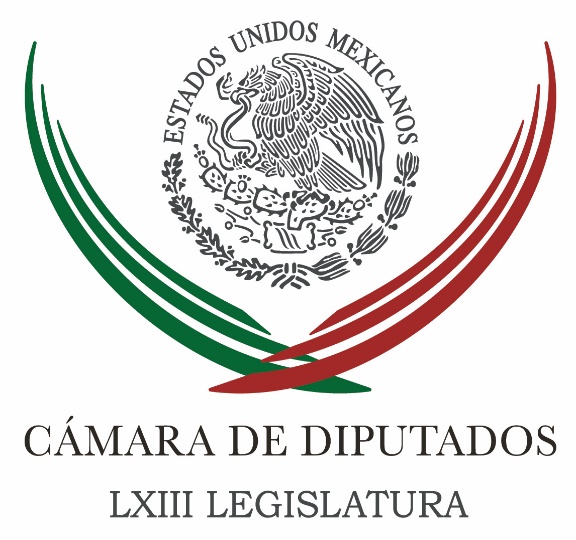 Carpeta InformativaTercer CorteResumen: Presidente de Diputados se compromete a impulsar un debate incluyenteNecesario establecer un orden político nuevo y democrático; que acabe con la corrupción y crisis económica: Rocío NahleDiputados Ciudadanos presenta la agenda de la Bancada para el nuevo periodo de sesionesPresenta informe la Comisión de Seguimiento a los Procesos Electorales Federales y Locales del año 2018Meade ha tardado en 'cuajar', pero AMLO y Anaya son 'soufflés inflados': SesmaLlama Segob a ciudadanos y partidos a fortalecer las institucionesAlerta Moody’s por candidatos opositores a reformas en México y Brasil01 de febrero de 2018TEMA(S): Trabajo Legislativo FECHA: 01/02/18HORA: 15:32NOTICIERO: Notimex / 20minutos EMISIÓN: Tercer Corte  ESTACION: Online GRUPO: Notimex 0Presidente de Diputados se compromete a impulsar un debate incluyenteEl presidente de la Mesa Directiva de la Cámara de Diputados, Édgar Romo García, afirmó que impulsará un debate abierto e incluyente, donde se privilegie el interés superior de la nación, a fin de encontrar propuestas y soluciones a los retos que se presenten en el último tramo de la LXIII Legislatura. Al asumir el cargo, el diputado federal priista se comprometió a conducir los trabajos legislativos en un marco de imparcialidad, respeto, cordialidad, apertura y apegado a la normatividad para garantizar la estabilidad y el buen desarrollo de los mismos. “Promoveremos un debate abierto, incluyente, donde todas las voces sean escuchadas, pero en el que siempre estén por encima los intereses de nuestro país y de los mexicanos”, expresó. Reconoció el trabajo de sus antecesores, así como del ahora excoordinador de su bancada, César Camacho, quien también pidió licencia, y expresó su agradecimiento a todos los grupos parlamentarios por el apoyo y la confianza para que ocupe la presidencia de la Cámara de Diputados. Romo García sostuvo que en el último tramo de la LXIII Legislatura se avecinan muchos retos, por lo que llamó a los diputados federales a mantener vigente la aspiración de hacer mejor las cosas y de saber resaltar, con orgullo, los valores y la grandeza de México. “Mi deseo es que en la más alta tribuna del país impere la propuesta, la buena voluntad, y el consenso a favor de México. Que el Congreso de la Unión encuentre en nosotros, legisladores que atiendan su responsabilidad y compromiso con su pueblo”, expresó. El priista insistió en que esta nueva encomienda significa un gran reto porque Jorge Carlos Ramírez Marín, quien fue presidente de la Mesa Directiva, "al igual que sus antecesores, deja una vara muy alta sobre el debido manejo y conducción del trabajo parlamentario. /gh/mTEMA(S): Trabajo LegislativoFECHA: 01/02/18HORA: 14:33NOTICIERO: Enfoque NoticiasEMISIÓN: Tercer CorteESTACION: Online:GRUPO: Enfoque Noticias0Necesario establecer un orden político nuevo y democrático; que acabe con la corrupción y crisis económica: Rocío NahleSergio Perdomo, reportero: Ante la grave situación económica y la creciente corrupción y violencia que vive México, Morena está consciente de la necesidad de establecer un orden político nuevo y democrático –con honestidad, justicia y apego a la legalidad, que acabe con ese flagelo y la impunidad–, que sea bien administrado y garantice gobernabilidad y seguridad, aseveró la diputada Rocío Nahle García.“En Morena, desde este momento, lo que ya nos ocupa es la planeación para resolver la problemática nacional, una vez que ganemos las elecciones. Llegaremos al poder para desde ahí transformar y ser un gobierno progresista para servir a la gente. Desde esa posición, resolveremos lo que por incapacidad o falta de voluntad, los gobiernos pasados no pudieron o no quisieron resolver”, puntualizó.Al presentar el posicionamiento del Grupo Parlamentario de Morena con motivo del inicio del último Periodo Ordinario de Sesiones de la actual Legislatura en la Cámara de Diputados, la Coordinadora de dicha bancada expresó que el Proyecto Alternativo de Nación que propone su partido es diferente al impulsado por el gobierno del Presidente Enrique Peña Nieto.Una muestra de ello, subrayó, es que los diputados federales de Morena actúan con congruencia y ninguno cuenta con seguro de gastos médicos mayores pagados por el erario, ni tampoco aceptaron vehículos oficiales y teléfonos celulares pagados con recursos públicos, ni realizaron viajes al extranjero con gasto gubernamental.Además, donan en forma voluntaria el 50 por ciento de su dieta salarial para la conformación de 15 universidades en diferentes partes del país, para que jóvenes tengan acceso a la educación de forma gratuita y de calidad. “Eso ha sido, sin duda, nuestra mayor satisfacción. Con esto demostramos que sí se puede ser representante popular y vivir con medianía”.Nahle García sostuvo que Morena tiene como propósito buscar la transformación del país mediante la vía pacífica y democrática, a través de principios éticos que defienden los derechos humanos, la libertad, la justicia y la dignidad de todos los mexicanos. Se trata, dijo, de rescatar al Estado de quienes lo utilizan con fines particulares y partidistas.“Como futuro gobierno, nos mantendremos en la dinámica de la austeridad republicana, consciente en ahorrar y reasignar recursos a la inversión pública; reducir los altos sueldos de los altos funcionarios; fomentar una política de no endeudamiento, a la par de una estrategia de crecimiento para promover empleo y bienestar; eliminaremos de tajo la corrupción en México”.Destacó que en lo que va de la actual Legislatura, Morena presentó un total de 384 iniciativas, mil 38 Puntos de Acuerdo y realizó mil 378 intervenciones en el pleno, lo que coloca a este grupo parlamentario como el que más propuestas ha presentado hasta el momento. Además, recalcó, éstas van encaminadas a solucionar las necesidades e intereses de la gran mayoría de la población, pero también de los sectores productivo, industrial y comercial.Al respecto, apuntó que según varios indicadores, Peña Nieto concluirá su mandato con muy malos resultados, lo que ha causado la irritación nacional porque no cumplió con sus compromisos de campaña y por haber incrementado la corrupción e inseguridad en forma dramática, así como por el aumento en los precios de las gasolinas, diésel, gas y electricidad.En ese tenor, recordó que los diputados federales de Morena fueron los únicos que votaron en contra del Impuesto Especial sobre Producción y Servicios (IEPS) a la gasolina, porque sería un duro golpe al bolsillo de las familias mexicanas. “No quisieron sumarse a nuestra postura y el resultado fue el ‘gasolinazo’, que llevó a una inflación del 6.7 por ciento en el 2017”.Por último, aseguró que Morena retomará las mejores causas ciudadanas y hará de los ciudadanos los protagonistas del cambio verdadero, en un gobierno que se conducirá con principios éticos, honestos, austero y democrático que dará inicio este 2018 con Andrés Manuel López Obrador como Presidente. dlp/mTEMA(S): Trabajo Legislativo FECHA: 01/02/18HORA: 15:33NOTICIERO: Enfoque EMISIÓN: Tercer Corte  ESTACION: Online GRUPO: NRM Comunicaciones0Diputados Ciudadanos presenta la agenda de la Bancada para el nuevo periodo de sesionesEl coordinador de los Diputados Ciudadanos Macedonio Tamez presentó la agenda de la Bancada de los Ciudadanos para el nuevo periodo de sesiones, en donde señaló que las prioridades son los temas de la seguridad y el combate a la corrupción.“Existen cerca de 4 mil dictámenes atrasados y varios juicios políticos pendientes muy importantes, la Cámara de Diputados debe trabajar con todos sus recursos para lograr que los temas pendientes salgan adelante” comentó Macedonio Tamez.Destacó que el compromiso del Grupo Parlamentario de Movimiento Ciudadano será dar continuidad a la creación de una reforma que fortalezca a las instituciones civiles de seguridad, que brinde entre otras cosas, seguridad social a los policías, así como una reforma para consolidar la creación de una Fiscalía General Autónoma como la que reclama la sociedad civil.“Vigilaremos la óptima implementación del Sistema Nacional Anticorrupción, no podemos permitir que la impunidad y la corrupción se perpetúen en las instituciones públicas de nuestro país” aseveró el nuevo coordinador de la bancada de Movimiento Ciudadano.Los Diputados Ciudadanos seguirán trabajando para que se aprueben las iniciativas que interesan a las personas y que se encuentran congeladas por el PRI, pues tratan sobre derechos humanos, control del gasto público, regulación de la publicidad gubernamental, combate a los privilegios, rendición de cuentas y participación ciudadana.Señaló que además impulsarán junto con los otros grupos parlamentarios que integran el Frente Ciudadano por México, una reforma para regular la figura de gobiernos de coalición. “seguiremos trabajando en conjunto para impedir cualquier imposición de parte del partido en el poder y para impulsar una agenda comprometida con un auténtico cambio de régimen”. /gh/mTEMA(S): Trabajo LegislativoFECHA: 01/02/18HORA: 14:56NOTICIERO: Enfoque NoticiasEMISIÓN: Tercer CorteESTACION: Online:GRUPO: Enfoque Noticias0Presenta informe la Comisión de Seguimiento a los Procesos Electorales Federales y Locales del año 2018Sergio Perdomo, reportero: El presidente de la Comisión de Seguimiento a los Procesos Electorales Federales y Locales del año 2018, diputado José Refugio Sandoval Rodríguez (PVEM), presentó el informe de actividades de este grupo, en donde se destaca que el éxito del Sistema Nacional de Elecciones depende de la corresponsabilidad entre autoridades y ciudadanos.Por ello, señaló que se deben sumar esfuerzos junto con las autoridades electorales y confeccionar el marco institucional electoral que dé certeza para que los comicios se desarrollen en un clima de normalidad democrática y civilidad.Sandoval Rodríguez dijo que no se pueden pasar por alto las reformas político-electorales llevadas a cabo en los últimos años que impactaron al Sistema Electoral en su conjunto y, en algunos casos, las características del régimen político. En 28 entidades federativas, por primera vez quienes ocupen un cargo de elección popular podrán reelegirse.El calendario electoral para el presente año contempla la renovación de 3 mil 416 cargos de elección popular tanto de nivel federal como local, mencionó.Destacó que las elecciones representan la piedra angular sobre la cual se constituye la democracia contemporánea, entendidas como procesos para la toma de decisiones colectivas en los cuales se eligen representantes y gobernantes en quienes la ciudadanía deposita la responsabilidad y el poder de decidir en nombre de toda una comunidad.Comentó que los integrantes de la comisión tienen objetivos diferentes,  pero todos comparten la preocupación de que el proceso electoral se lleve a cabo de la mejor manera posible, y los impulsó a hablar de temas de seguridad, transparencia, legalidad y fiscalización de recursos.Los temas de seguridad, participación ciudadana, transparencia, entre otros, fueron abordados con respeto por legisladores y funcionarios, de manera que las reuniones se enriquecieron gracias al diálogo constructivo y el análisis serio de la realidad político-social que se observa en esta etapa del proceso electoral.Las respuestas e intercambios de experiencias y conocimientos vertidos por los especialistas en el campo electoral, despejó dudas importantes referentes a las necesidades de contar con una coordinación efectiva entre diferentes autoridades electorales.Las actividades de la comisión se circunscribieron a la observación y seguimiento del desarrollo de las etapas que comprenden los procesos electorales federales y locales, con pleno respeto a la soberanía de las entidades federativas y de la Ciudad de México, y a las responsabilidades y atribuciones de las autoridades electorales para la organización y desahogo de sus procesos comiciales.Dentro de las reuniones, se tuvo como objetivo asistir como un grupo organizado de observación electoral para el seguimiento al proceso electoral a realizarse en este año, recopilar información sobre el proceso electoral 2018 y coadyuvar, en carácter de representantes populares, en la creación y consolidación de un clima electoral que beneficie la estabilidad política y favorezca la participación ciudadana.La comisión realizó encuentros con los titulares de la Secretaría de Gobernación, el Instituto Nacional Electoral, la Fiscalía Especializada para la Atención de Delitos Electorales y el Tribunal Electoral del Poder Judicial de la Federación. dlp/mTEMA(S): Información GeneralFECHA: 01/02/18HORA: 21:33NOTICIERO: Noticias MVSEMISIÓN: Tercer CorteESTACION: InternetGRUPO: MVSMeade ha tardado en 'cuajar', pero AMLO y Anaya son 'soufflés inflados': SesmaAngélica Melín, reportera: El coordinador del Partido Verde (PVEM) en la Cámara de Diputados, Jesús Sesma, dijo que el precandidato presidencial de la coalición “Todos por México”, José Antonio Meade, se asemeja a un soufflé, que si bien no ha levantado todo lo que se esperaba y ha tardado un poco en cuajar, por dentro tiene contenido y está sólido."Esto, mientras hay otros “soufflés”, como los abanderados del Movimiento de Regeneración Nacional (Morena), Andrés Manuel López Obrador y de la coalición “Por México al Frente”, Ricardo Anaya, que están “muy infladitos” pero sin contenido alguno", consideró al ser cuestionado respecto a si al Ecologista le preocupa o no que las encuestas sobre las preferencias electorales, ubican a Meade Kuribreña en “empate técnico” con López Obrador, o bien, lo colocan en tercer lugar.“Yo te podría decir, cuando tú llegas y ves un soufflé y lo cortas, te viene la depresión porque adentro no tienes nada. Y luego tienes unos pasteles que te tardan un poquito más en cuajar y esos son los que mejor sabor tienen y son los más sólidos”, ejemplificó. Siguiendo con la comparación, el diputado Sesma Suárez intentó componer el comparativo, al afirmar que la ventaja que Anaya Cortés y López Obrador reportan en algunas encuestas, es temporal. “Yo digo que son soufflés. Yo les digo el soufflé Anaya y el soufflé Peje, la verdad. Es que ahorita están infladitos, ahorita están infladitos, pero yo no veo un relleno muy interesante dentro de estos soufflés, la verdad”, dijo, tras aseverar que el precandidato de la coalición entre el Partido Revolucionario Institucional (PRI), el PVEM y el Partido Nueva Alianza (Panal), tiene una trayectoria personal y profesional destacada, que terminará por convencer a los votantes. El congresista indicó que, sin descalificar las encuestas, los resultados de estas presentan datos temporales, que se van ajustando y que no necesariamente reflejan el resultad final que tendrá la contienda de julio próximo. Masn/mTEMA(S): Información GeneralFECHA: 01/02/18HORA: 21:33NOTICIERO: Noticias MVSEMISIÓN: Tercer CorteESTACION: InternetGRUPO: MVSLlama Segob a ciudadanos y partidos a fortalecer las institucionesNora Bucio, reportera: A no debilitar las instituciones electorales, llamó el secretario de Gobernación, Alfonso Navarrete Prida, a partidos y ciudadanos, ya que dijo, actualmente “tenemos instituciones fuertes, que hay que fortalecerlas aún más, y que hay que ayudarles a que cumplan con su función”.Luego de reunirse con dirigentes nacionales de los partidos políticos, el encargado de la política interna del país dijo que todavía le falta sostener diálogo con representantes del Movimiento de Regeneración Nacional (Morena) “que espero podamos hacerlo pronto, porque el tema es bastante concreto, las atribuciones de la Secretaría pues será cumplir estrictamente con la ley”.Dijo que a los partidos políticos les pidió ayuda para fortalecer a las organizaciones electorales como el Tribunal Federal Electoral y anunció que en los próximos días buscará reunirse con la presidenta Janine Otálora Malassis para analizar el panorama que este instituto tiene.Navarrete Prida reiteró que “tenemos que hacer que este año transcurra con una gran civilidad democrática” y por ello es importante la mesa que se busca instalar con los partidos políticos.“Creo que sí, que tenemos muchos años de tener un sistema legal muy sólido para evitar mal uso de programas sociales, para evitar los temas de publicidad indebida, para tener controlado los temas de qué tipo de campañas se pueden y no se pueden, y los gastos”. Masn/mTEMA(S): Partidos PolíticosFECHA: 01/02/18HORA: 15:28NOTICIERO: 24 HORASEMISIÓN: Tercer CorteESTACION: Online:GRUPO: 24 HORAS0PRI denuncia a Javier Corral ante la FepadeKarina Aguilar, reportera: La representante del Partido Revolucionario Institucional (PRI) ante el Instituto Nacional Electoral (INE), Claudia Pastor Badilla, presentó este jueves ante la Fiscalía Especializada para la Atención de Delitos Electorales (FEPADE) una denuncia en contra del Gobernador de Chihuahua, Javier Corral.De acuerdo con la representante priista, el mandatario estatal está utilizando recursos públicos para hacer una campaña de desprestigio en contra del PRI.En ese sentido, consideró que el mandatario estatal ha estado contratando medios de comunicación para hacer campaña a favor de Ricardo Anaya y está realizando proselitismo político, lo que implica un delito electoral.Señaló que también están haciendo mal uso del personal del gobierno quienes lo acompañan en días y horas hábiles para acompañarlo en la Caravana que realiza por todo el país. dlp/mTEMA(S): Partidos PolíticosFECHA: 1/02/18HORA: 17:16NOTICIERO: La Crónica.comEMISIÓN: Tercer CorteESTACIÓN: Online GRUPO: Crónica0Alerta Moody’s por candidatos opositores a reformas en México y BrasilDe cara a las elecciones presidenciales en América Latina este año, la calificadora internacional Moody’s alertó sobre precandidatos que se oponen a las reformas en países como México y Brasil.Ambos países enfrentan un mayor riesgo de reversión de políticas que pudieran perjudicar la consolidación fiscal y los esfuerzos de las reformas estructurales, subrayó.La calificadora internacional de riesgo crediticio consideró que en general las elecciones presidenciales a llevarse a cabo en América Latina este año presentan riesgos para las reformas fiscales y estructurales de la región.Han surgido candidatos que se oponen a las reformas de cara a las elecciones presidenciales de 2018 en Brasil, Colombia y México, puntualizó.Algunos de ellos, apuntó, son personajes nuevos de la política o no tienen afiliación con partidos políticos tradicionales, y promueven políticas que chocan con las de los partidos establecidos."Esto hará que las políticas sean menos predecibles y afectará negativamente el sentimiento comercial y de consumo, así como también se afectará el gasto de inversión", señaló Moody’s.   Jam/m